DESCRIÇÃO DE ATIVIDADESDESCRIÇÃO DE ATIVIDADESIDENTIFICAÇÃOIDENTIFICAÇÃOCargo: Reabastecedor Salário experiencia: R$ 998,0Pós experiencia 1097,00 + diáriasÁrea de Trabalho: MarketingCargo do Superior Imediato: Supervisor de MarketingCargo do Superior Imediato: Supervisor de MarketingMISSÃOMISSÃOExpor mercadorias de forma atrativa, em pontos estratégicos de vendas para o consumidor final.Expor mercadorias de forma atrativa, em pontos estratégicos de vendas para o consumidor final.DESCRIÇÃO SUMÁRIADESCRIÇÃO SUMÁRIAReabastecer os Pontos de Venda (PDV), mantendo os produtos em bom estado de apresentação e visibilidade.Reabastecer os Pontos de Venda (PDV), mantendo os produtos em bom estado de apresentação e visibilidade.TAREFASTAREFASObservar datas de validade dos produtos.Limpar gôndolas.Prestar contas de despesas.Elaborar relatório relacionando falta de produtos.Repor produtosOrganizar o estoque das lojas.Solicitar material de divulgação.Expor mercadorias de forma atrativa, em pontos estratégicos de vendas, com etiquetas de preço. Fazer inventário de mercadorias para reposição.Observar datas de validade dos produtos.Limpar gôndolas.Prestar contas de despesas.Elaborar relatório relacionando falta de produtos.Repor produtosOrganizar o estoque das lojas.Solicitar material de divulgação.Expor mercadorias de forma atrativa, em pontos estratégicos de vendas, com etiquetas de preço. Fazer inventário de mercadorias para reposição.INSTRUÇÃO / CONHECIMENTOINSTRUÇÃO / CONHECIMENTOMédio completoMédio completoEXPERIÊNCIAEXPERIÊNCIARequer 06 meses de experiência anteriorRequer 06 meses de experiência anteriorSUPERVISÃO EXERCIDASUPERVISÃO EXERCIDAO Cargo não exerce supervisãoO Cargo não exerce supervisãoCOMPETÊNCIAS PARA O CARGOCOMPETÊNCIAS PARA O CARGOPro atividadeIniciativaObservaçãoOrganizaçãoDisciplinaRotinaTrabalho em EquipeHabilitaçãoPro atividadeIniciativaObservaçãoOrganizaçãoDisciplinaRotinaTrabalho em EquipeHabilitação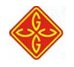 